6 KROKOV K DIZAJNU PÚTAVÉHO ŠKOLENIA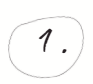 KTO? (účastníci)S čím zápasia?  S čím si nevedia dať rady? Aké najčastejšie problémy v rámci témy riešia? Aké mýty a pochybnosti ich držia späť?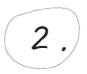 KAM? (ciele) Čo potrebujú účastníci vedieť/robiť po školení? S čím potrebujú odísť, aby nabudúce vedeli/mali/robili … ? 
Po školení účastníci budú … 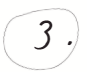 ČO? (obsah – čo im chceme povedať, priebežne si písať poznámky)Čo účastníci potrebujú vedieť na to, aby … (cieľ)? Vypíšte si hlavné témy a v rámci nich informácie, ktoré chcete pokryť. Aké nové presvedčenia potrebujú účastníci nadobudnúť, aby si osvojili tému úspešne?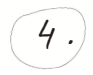 AKO? (prvotný návrh harmonogramu – cca čas a témy/moduly, ak je dlhšie)Vypíšte si hlavné témy a približné trvanie. AKO ? podrobne: hlavné myšlienky a posolstvá, príbehy, prirovnania + cvičenia/ankety/ ... k jednotlivým častiam 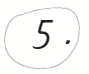 Tu si pripravte ku každej téme konkrétne prirovnania, myšlienky, metafory, metódy, energizéry, cvičenia, ankety, … 
Poznámka: ak si pripravujete aj ppt prezentáciu, až v tomto bode ju vytvárate.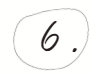 PRIVÍTANIE A ROZLÚČENIE (úvod a záver)Ako chcete spraviť úvod, aby ste účastníkov naladili na tému? Akú aktivitu dáte na úvod, aby ste podporili zapájanie? Ako chcete urobiť záver? 
+ bonusový krok: Pozrite sa na program z pohľadu účastníka, udržalo by to vašu energiu a zapojenie?
HARMONOGRAMNázov školenia:Dĺžka trvania:Ciele:ČasTémaAktivitaPopis aktivityPomôckyHlavná myšlienka9:00-9:10ÚvodPredstavenieEnergizér na úvodPrezentáciaTéma 1VideoTéma 1DiskusiaOtázky k diskusii
Téma 1